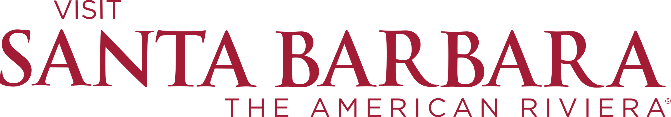 Awards and Honors for the Santa Barbara South CoastSanta Barbara, The American Riviera®, is one of the most iconic and sought-after travel destinations in the U.S. Leading media outlets have praised the region for everything from its beaches, restaurants and family-friendly attractions to its walkability and the beauty of its natural and architectural features.“12 Amazing Second Honeymoon Destinations” AARP (July 2019)“The Top 50 Honeymoon Destination of 2019” Town & Country Online (Santa Barbara is ranked No. 1 on the list and was one of only two cities in California – Big Sur was the other; April 2019) “Forbes Travel Guide's 14 Top Destinations Of 2019” Forbes Travel Guide lists California’s Central Coast, singling out Santa Barbara in particular (February 2019)“19 Cities that Must be Seen in 2019” Expedia (January 2018)“52 Places to Go in 2019” The New York Times (Santa Barbara ranked No. 3 on the list and was one of only two cities in California—Los Angeles was the other; January 2018)*“The 50 Best Places to Travel in 2019” Travel + Leisure (Montecito only city in California featured; December 2018)*“Where to Go in 2019” AFAR Magazine (only city in California featured; December 2018)*“Best Small Cities in the U.S.” Condé Nast Traveler’s Readers’ Choice Awards 2018 (October 2018)“City to Watch” Worth’s annual Destination Issue (September 2018)*The Most Beautiful Towns in America (Santa Barbara is slide 14) Condé Nast Traveler Online (September 2018)The Best Places to Travel in October (Santa Barbara is No. 5) House Beautiful (September 2018)“5 of America’s Best Seaside Towns” Virtuoso Traveler (August 2018)*2018 Wellness Travel Awards/Best Wellness Destinations: “Santa Barbara, California: Most Zen” Women’s Health (July 2018)“21 of the Most Scenic West Coast Cities” (Santa Barbara is No. 6) Expedia (July 2018) “10 Outstanding Beaches” (Santa Barbara’s East Beach named for “Best ride a bike beach”) Sunset Magazine Online (July 2018)“Most Zen” Destination, 2018 Women’s Health Travel Awards (June 2018)“The 20 Best Places to Live in the U.S. for the Weather in 2018” (June 2018)“The Best Vacation Spots in Every U.S. State” MSN (February 2018)“The Most Instagrammable Places in California” Smart Meetings (February 2018)*“25 Best Pet-Friendly Vacations in America” FlipKey (February 2018)“The Most ‘Grammable Getaways of 2018” Brit + CO (February 2018)“Where to Travel in 2018, According to the Experts” Vogue (December 2017)*“The 25 Best Beaches in the World” Thrillist (November 2017) “The Best Alternative U.S. Destinations to Escape the Crowds This Fall” DK Eyewitness Travel (November 2017)"The 20 Most Charming Towns and Small Cities in California” Travelmag (October 2017)“Best Small Cities in the U.S.” Condé Nast Traveler’s Readers’ Choice Awards 2017 (October 2017)“These Are the Happiest Cities in the U.S.” National Geographic (October 2017). Santa Barbara is mentioned in slide 12. “A Delightful Dozen: The 12 best golf destinations in California” Golf Advisor (January 2017)*“10 Outstanding Beaches” Sunset Online (2017)#11 in Best Romantic Getaways in the USA U.S. News & World Report (August 2017)“The best road trip in the world: the top 5 places to visit on California’s Pacific Coast Highway” High 50 Online, Australia (March 2017)*“12 Top Destinations of 2017” Forbes Travel Guide (January 2017)“The Best Cities for Tourists” ValuePenguin.com (November 2016)“The Most Beautiful Towns in America” Condé Nast Traveler (January 2016) “Top 10 Family-Friendly Weekend Destinations on the West Coast” Momtastic (2016)“Best U.S. Cities for Music Fans” ConsequenceofSound.net (July 2016) “Top U.S. Cities for Green Transportation” SaveOnEnergy.com (May 2016)“Best Small Cities in the U.S.” Condé Nast Traveler’s Readers’ Choice Awards 2015 (October 2015) “The 10 Most Beautiful Cities in America” Gogobot (October 2015)“Best Beach Town” Sunset (May 2015)*“America’s Best Food Cities: Readers’ Choice Awards 2014” Condé Nast Traveler (April 2015)“Best Quick Getaways Within a 3-Hour Drive From L.A.” Thrillist (2015-16) *Direct coverage